ASSOCIATE LECTURER CLAIM FORM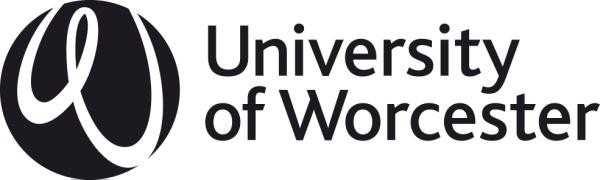 Please submit your completed AL claim form by the 10th of each month to the School’s Academic Support Unit Manager (or Deputy, if applicable)SALARY is claimed in respect of part-time employment undertaken as contracted during the month(s) of:I certify that the particulars on this form are correct, and that Ihave personally performed the duties for which payment is claimed:	 	(Signature of Claimant)DateModule Code & TitleTime of Session (if applicable)Time of Session (if applicable)No of HoursRate Per HourDateModule Code & TitleFromToNo of HoursRate Per Hour££££££Total Number of Hours ClaimedTotal Number of Hours ClaimedTotal Number of Hours ClaimedTotal Number of Hours ClaimedCost Centre:Seq No:Total Hours:Hourly Rate:£Cost Centre:Seq No:Total Hours:Hourly Rate:£Cost Centre:Seq No:Total Hours:Hourly Rate:£The University of Worcester (“The University”) (“we”, “our” or “us”) is committed to protecting the privacy and security of your personal information.The University is defined as the University of Worcester and its subsidiary companies: UW Developments Ltd, UW Enterprises Ltd and UW Worcester Wolves Ltd.This privacy notice describes how we collect and use personal information about you during and after your working relationship with us, in accordance with the General Data Protection Regulation (GDPR) and the Data Protection Act 2018, together the data protection legislation.It applies to all employees (including sessional staff, temporary staff and associate staff), workers and contractors. It is important that you read this notice. https://www.worcester.ac.uk/informationassurance/staff-privacy-notice.html 